	FORMULÁRIO DE PEDIDO DE RECURSOSPROCESSO SELETIVO – MESTRADO PROFISSIONAL EM SAÚDE DA MULHER E DA CRIANÇA– ANO 2018Nome: ____________________________________________ Inscrição: ___________Linha de Pesquisa:Saúde da Mulher (   )Saúde da Criança (   )E-mail do candidato: ______________________________________
À COORDENAÇÃO DO PPG EM SAÚDE DA MULHER E DA CRIANÇA, RECURSO REFERENTE A ______________________________________________JUSTIFICATIVA PARA O QUAL SE ENCAMINHA ESTE RECURSO: ________________________________________________________________________________________________________________________________________________________________________________________________________________________________________________________________________________________________________________________________________________________________________________________________________________________________________________________________________________________________________________________________________________________________________________________________________________________________________________________________________________________________________________________________________________________________________________________________________________________________________________________________________________________________________________________________________________________________________________________________________________________________________________________________________________________________________________________________________________________________________________________________________________________________________________________________________________Fortaleza, _______ de ______________ de 2018.										               _________________________________________						      ASSINATURA DO CANDIDATO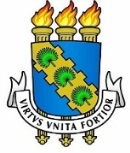 UNIVERSIDADE FEDERAL DO CEARÁFACULDADE DE MEDICINAPROGRAMA DE PÓS-GRADUAÇÃO EM SAÚDE DA MULHER E DA CRIANÇARua: Prof. Costa Mendes, 1608 - 2º andar (Bloco Didático) - Fortaleza-CeTel:(85) 3366.8057 E-mail: mpsmc.ufc@gmail.com    Site : www.mpsmc.ufc.br